Cloud ComputingApril 2022 ExaminationQ1. You are invited by the Government of Kazakhstan to advise on deployment of cloud for Government-to-Citizens (G2C) services. The Government is very keen to reduce the total cost of ownership and increase scalability of its e-governance infrastructure. As such, it is evaluating the use of cloud and the right choice for the deployment model. You have been asked to provide a brief report explaining pros and cons of each cloud deployment model for e-governance systems in Kazakhstan.        (10 Marks)Ans 1.IntroductionWith the advent of the internet, much of the lives of human beings have been modified for the best. There has been an alternative within the manner humans work and have interacted. Such changes in the humans approach notably impact the operating of the corporations and the government. Cloud computing governance, while visible from the angle of statistics generation, it's miles intensely centered on the factors of responsibility and defining the decisions made by the organization. The relationship between human beings, institutions, and organizations also has Its Half solved onlyBuy Complete from our online storehttps://nmimsassignment.com/online-buy-2/NMIMS Fully solved assignment available for session April 2022,your last date is 25th March 2022.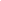 Lowest price guarantee with quality.Charges INR 199 only per assignment. For more information you can get via mail or Whats app also
Mail id is aapkieducation@gmail.comOur website www.aapkieducation.comAfter mail, we will reply you instant or maximum1 hour.Otherwise you can also contact on ourwhatsapp no 8791490301.Contact no is +91 87-55555-879Q2. Academy Edutech is a startup being incubated at IIT Delhi. It offers K12 e-Tutoring via cloud. Being a startup, it is unable to afford its own data center and is considering commercially available technology platforms for cloud computing. Specifically, it is evaluating (a) the Cloud Deployment Model and (b) Cloud Service Provider. You are invited to provide a comparison of these choices and recommend the most suitable combination for them. You may get more details by visiting the web site of CSP firms or you can make your own assumptions.    (10 Marks)Ans 2.IntroductionThe arrival of contemporary technology has been an extra widespread push toward virtual learning and far off getting to know. Both of them are feasible with the help of the IT structures. Cloud-based systems have made such activities viable and treasured. Cloud is a technological advent that enhances the possibilities for change for the users. The requirements of a business can be managed more efficiently with the use of cloud computing. Inside the subject of schooling, cloud-based processes have been on the rise. It is not best for the students who Q3. The Top Management of Chettinad Spices is meeting to discuss their plan for a New CRM Solution. Both the COO, Mr. Senthil and the VP of Sales, Mr. Menon are of the strong opinion that the company should implement a Custom On-Premise CRM solution to be developed by the company’s regular IT Partner. On the other hand, both, Mr Naidu, the CIO and Ms Bajwa, CFO are keen to move to a cloud Cloud-based SaaS CRM solution. The debate is getting heated as Ms Bajwa also recalled past IT system implementation failures.a. What arguments can Mr. Senthil make in favor of in-house CRM implementation? (5 Marks)b. What arguments can Mr Naidu make in favor of a Cloud-based SaaS CRM solution? (5 Marks)Ans 3a.IntroductionWhile looking forward to implementing CRM inside an organization, the technologies alone could no longer decide the corporation's success. It requires the obligations related to a selected undertaking to be assigned to the proper team. With the in-residence implementation of cloud-based CRM, it will become drastically less challenging to broaden skills. Subsequently, Ans 3b.IntroductionSaaS-primarily based CRM affords a move-to platform on the infrastructure of the cloud spaces that can help a business venture manage their interactions with their customers better. The sales can also be higher addressed with the help of it. Consequently, Mr. Naidu has given you his 